 Programme for the Comenius-meeting in Koprivnica/Croatia:  16th – 21th September 2012. 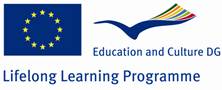 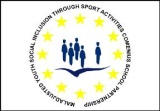 Sunday16.09.Monday17.09.Tuesday18.09.Wednesday19.09.Thursday20.09.Friday21.09.Arrival of the German partners(12,40 at the airport)Arrival of thePoland (13,40 at the airport) and Romanian partners(evening with bus)For German partners:9,00 visit Srednja škola9,30  P.E. class11,30 visit „Svitanje“Arrival of the Partners from Turkey(10,15 at the airport) Morning:9.00 a.m. Canoe trip on the river Drava (for the German  and Poland partners10,00 a.m.Visit „Svitanje“,a home for abandoned children (for Romanian group)Morning:-9.00 a.m. a tour of the school-Open classrooms from 9,30-10.10-10.30-11.30 a.m.fitness activities in the Gym-12,00 Visit Primary school  Đ.EsterMorning:9.30-11.30 a.m. Country running in the school park,Volleyball in the Gym9.30 -11.30 a.m. Meeting of the partners:Discussion about success level of partnership, Definition of the performance of partnership activities. Correcting the content of Teacher's Guide, Sharing new ideas about activities. Determing the dates of Romania meeting,Talking about new Comenius project for the 2013-1512,00 Lunch in the schoolDeparture of all partnersAfternoon:Visit Varazdin at 15 p.m.(return at 19 p.m.)Afternoon:4.00 p.m. return from the canoe tripAfternoon:2,15 p.m. tour of KoprivnicaAfternoon:2 p.m. tour of Zagreb